OFFENE KLASSE, 14. November 2022, Yin Yoga – weich und langsamGroßes, graues Kissen, Band, Decken und weitere Kissen... Stuhl!Anfangsentspannung, ein Bein angewinkelt aufgestellt – leicht vom und zum Körper schwingen, beide Seiten, mehrere Male...Zum Anwärmen:Stehen, im Wechsel ein Bein weit nach hinten, Arme an die Ohren – lang und diagonal zw. Ferse und Fingerspitzen ausdehen, dynamisch mit kraftvoller AtmungBreite Grätsche mit VB und Rückbeuge (Sitzkissen schwingen...?)OK mit einem Arm nach re/li zu den Füßen vorbeugen/schwingen, den anderen zur DeckeKnie beugen, weit  – tiefe Squads und aufrichten mit aktivem Becken/LeisteAnjanyasana – Halbmond, Sprinter mit einem Knie am Boden und sanfter Rückbeuge, Arme erst an der Hüfte zum Becken einrichten, dann an die Ohren... tiefer Übergang zur anderen SeiteAuf dem Stuhl/seitl. Board sitzen, Knie ganz breit, Füße unter den Knien, OK nach vorn, Hände hinter dem Rücken verschränken, Arme gestreckt heben...OK mit Blick nach vorn lang strecken und wieder rund werden lassen, tief zw. die Knie senken – mehrfach, langsamFuß auf das Board/Stuhl, Ferse tief am Boden, Arme an die Ohren, diese Diagonale gaaaanz lang ausstrecken und räkelnGG - Fersensitz, Knie breit geöffnet, GG unter´s Gesäß oder davor und OK drauf ablegen – Sitzkissen am anderen Ende unter die StirnEin Knie nach vorn, das andere Bein nach hinten gestreckt, Unterschenkel so weit wie möglich (90°) auslegen und sanft altiv alles dehen, Hüfte, Leiste, Bauchraum, unterer Rücken, BrustkorbDie „offene“ Beckenseite zu Boden sinken lassen... beide S.Im Sitzen breite Grätsche, Gesäß gern leicht erhöht, Knie leicht unterlegt, Bauch oder Brust mitz Sitzkissen unterlegt - VB...Zentral, tief gedreht, zur Decke geöffnet und gedreht...Sitzende VB, Pashimottanasana,Hanumanasana, Spagat, mit Kissen unterlegen, die vordere Ferse auf eine Decke um weiter in die Stellung zu rutschen, beide Beine..Stehende VB, mit geschlossenen Beinen, am Stuhl oder Board, Hände hinter den Waden, Viparita Karani mit GG, Band und Sitzkissen im Nacken...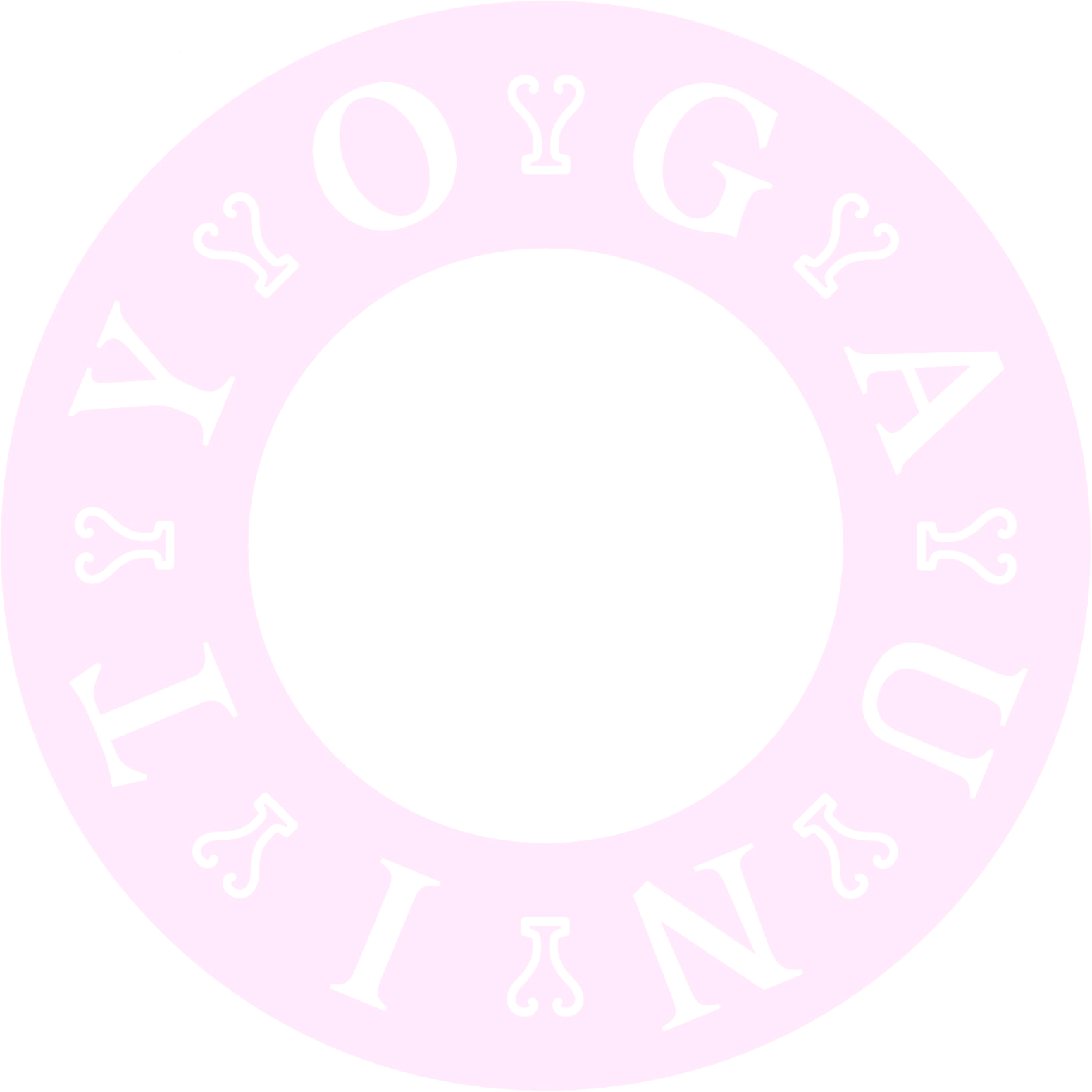 